Pol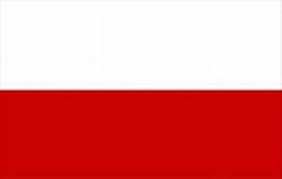 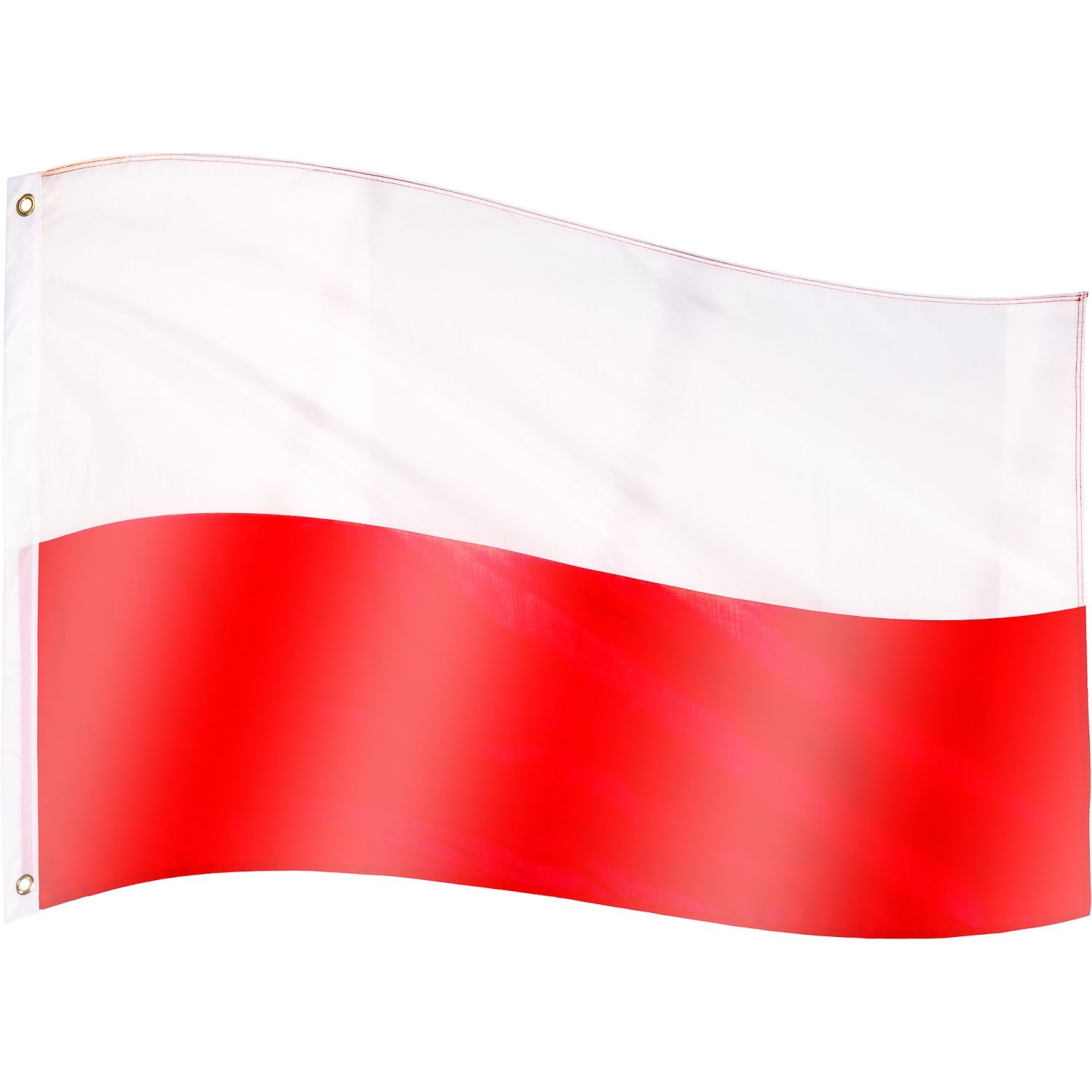 